  GREENLEAF VOLUNTEER FIRE DEPARTMENT, INC.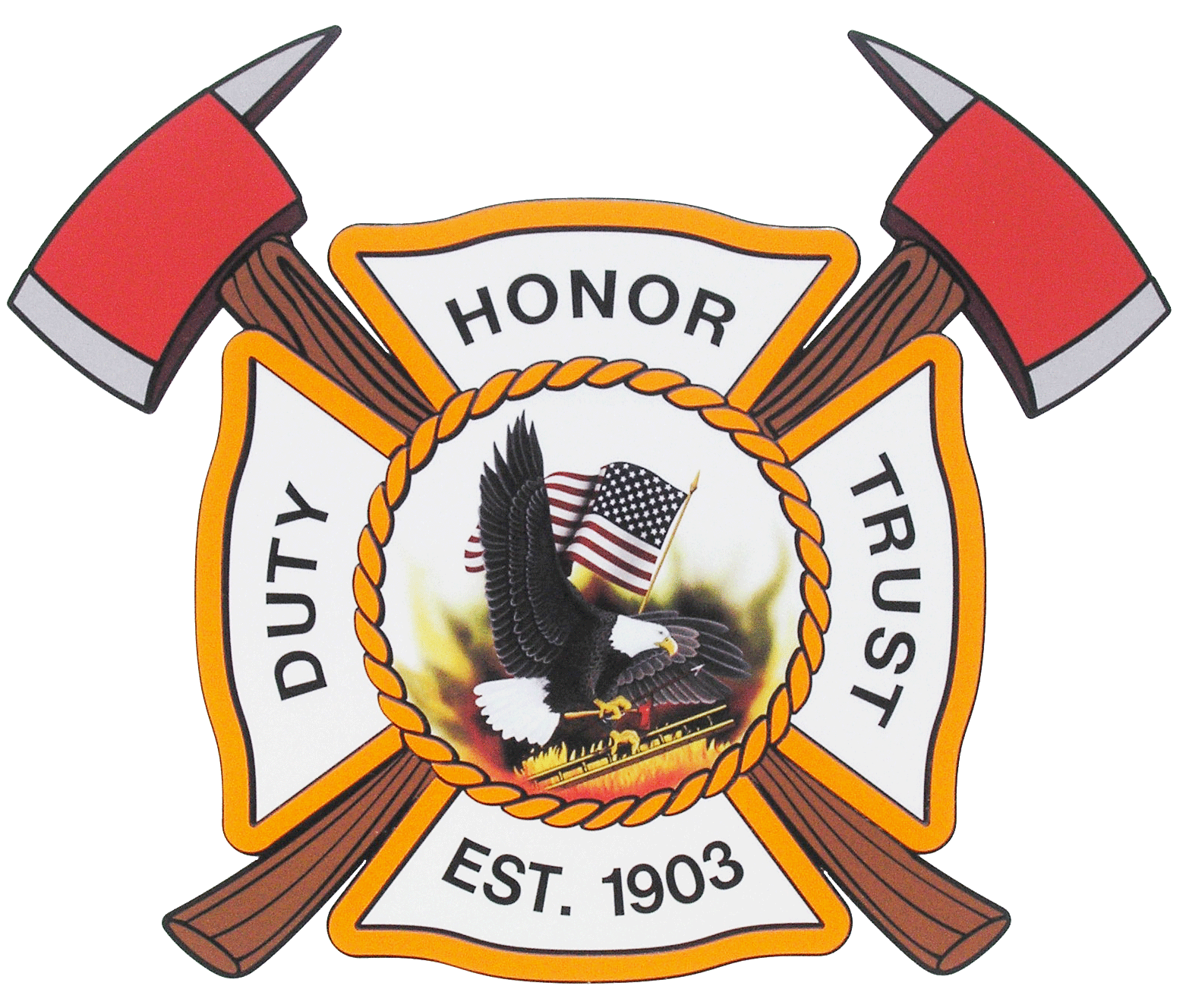          1657 Day Street   P. O. Box 57   Greenleaf, WI   54126-0057                                      Emergencies Dial: 911              Administrative: 920-864-2200   Fax Line: 920-864-2622                               Email: greenleaffire@new.rr.comBC Organics agrees to:Fire inspections per local ordinance and Wisconsin Statute §101.14(2)(c)(1); and,Comply with any orders to correct conditions liable to cause a fire.BC Organics agrees to:Purchase and install a KnoxBox per Fire Department guidelines; and,Provide current keys/cards and or codes to all restricted areas.BC Organics agrees to:Provide the Fire Department with numerous contact names including phone numbers; and,Update that list on a yearly basis or as needed.BC Organics agrees to provide a current emergency response manual to the Fire Department and have one available on site that would cover all conceivable responses including a list of sub-contractors that would be called in to assist.Per applicable law, BC Organics agrees to:Properly store and label all hazardous materials; and,Provide Safety Data Sheets to the Fire Department in addition to having them on site.BC Organics agrees to install and maintain a large sign on the front gate with:What number to call in the event of an emergency (e.g., EMERGENCY - CALL 911);Name of the facility;The physical address; and,A 24-hour per day emergency contact number.BC Organics agrees to purchase, install and maintain any sign(s) requested by the Fire Department and/or EMS for the safety health and wellbeing of personnel during emergency operations (e.g., “Do not close this valve”, “Do not enter”, “Do not turn fan off”, “Respiratory protection required”, “Machinery starts automatically”).BC Organics agrees to purchase and maintain a windsock at the facility.BC Organics agrees to:Install and maintain a pipe and valve from their 50,000-gallon clear/clean water reservoir to a point just outside of the building for onsite fire protection;Work with the Fire Department on the necessary configurations (e.g., pipe/valve size, reservoir venting) to maintain a water flow of 1,500 GPM until such time that the reservoir is empty;Provide a large “No Parking – Fire Department Connection” sign at the draft connection; and,Keep the connection area fully accessible year-round.BC Organics agrees to:Purchase all necessary safety/rescue and related equipment for the facility per Exhibit A;Replace it as needed, required or at the end of its service life;Keep this equipment on sight, in a locked and properly maintained trailer;Park the trailer in an area that remains fully accessible year-round;Not use such equipment except for training or emergency purposes;Properly store and maintain such equipment per manufacturer and recognized standards;Test and certify such equipment as required and provide a copy of those tests/certifications to the Fire Department upon completion;Repair/retest or replace any safety/rescue equipment that fails testing/certification as soon as possible;Check and inventory such equipment monthly and provide a copy of this report to the Fire Department on a yearly basis;Allow the Fire Department to come upon the property to inspect and/or train on such equipment; and,Purchase any other safety/rescue equipment now or in the future that may be needed (does not include fire apparatus).BC Organics agrees to provide and/or pay for a qualified instructor to fully train and provide recertification courses to the Fire Department and/or EMS on confine space entry and any other training that would be necessary at the facility in the event of an emergency.BC Organics agrees that upon reasonable notification from the Fire Department and/or EMS, they will provide an employee that is familiar with the facility’s operations for training, walkthroughs and/or pre-planning purposes.BC Organics agrees to meet with the Fire Department and/or EMS when asked and to act in good faith on matters not covered by this permit.